Fase 1 van het reflectieproces.
Beslis waarover je naar aanleiding van deze les wil reflecteren. Dit kunnen kwaliteiten of werkpunten uit je functioneren voor dit vak zijn, al dan niet goed gerealiseerde doelstellingen voor deze les, persoonlijke leerdoelen voor jou als leraar in opleiding, aspecten in de samenwerking met je mentor, enzovoort.
Beschrijf kort het gekozen onderwerp en situeer het in de context van de voorbereiding, uitvoering of bespreking van je les. Selecteer hiervoor de gepaste rubriek(en) uit de kijkwijzer. Neem de indicatoren grondig door.

Je kan één of meer onderwerpen kiezen; je mag ook, als je dat wil, meerdere aparte reflecties schrijven.

Wat ik vooraf reeds als het moeilijkste zag, was op het terrein eveneens zo. De combinatie tussen het waarnemen van de leerlingen en het aanvullen in de excursiebundel van de leerlingen is allesbehalve gemakkelijk. Hierbij stelde ik me vooraf reeds vragen van: Wanneer maak ik de overgang? Wat zeg ik daarbij? Wat laat ik ze wel en niet invullen? Etc.

Fase 2 van het reflectieproces.
Blik nu zo concreet en volledig mogelijk terug op je ervaringen met het gekozen onderwerp van reflectie. Haal je zoveel mogelijk details voor de geest. Je geeft nu observaties en interpretaties, die je zorgvuldig van elkaar onderscheidt. Je moet de indicatoren uit de kijkwijzer goed voor ogen houden. Gebruik de relevante indicatoren van de kijkwijzer als basis.  Verwerk contextgegevens in je beschrijving: wie, wat, hoeveel, tijd, ruimte,... Beschouw de gebeurtenissen vanuit het standpunt van de verschillende betrokkenenjij als student/leraar: wat wilde je? wat deed je? wat dacht je? wat voelde je?je leerlingen, je mentor, je stagebegeleider: wat zegden, deden ze of net niet? wat denk jij dat ze daarbij wilden, dachten en voelden?De bedoeling was, zoals ook in de lesvoorbereiding stond, om eerst de leerlingen te laten waarnemen, hen de belangrijkste landschapselementen te laten benoemen, om deze nadien samen te overlopen en in te vullen in hun handboek. We waren met de studenten reeds een week op voorhand gaan kijken naar de excursiepunten waar we zouden moeten staan en hadden toen reeds vernomen, dat niet alles even zichtbaar was. Hierbij waren wisten we dus wat er ons te wachten stonden en konden we ons reeds voobereiden.Aan het begin van de excursie viel het meteen op dat het ijzig koud was en er redelijk veel mist hing. We wisten dus dat het niet gemakkelijk zou worden om waar te nemen met de leerlingen. De leerlingen komen groep per groep toe op de afdaling waar we stonden, wat een eenrichtingsstraat was. De doorgang was m.a.w. vrij smal. Ik ontving de leerlingen en stelde hen op een rechte lijn op, met hun zicht naar het landschap toe. Dit was niet altijd even gemakkelijk aangezien de kleinere leerlingen soms achteraan stonden en dus helemaal niets zagen van het landschap. Hierbij vroeg ik hen welke elementen zijn zagen en er voor hun uit sprongen. Hierbij kreeg ik veel verschillende antwoorden die er niet toe deden, maar ook antwoorden die de leerlingen wel nodig hadden. De leerlingen riepen ook maar antwoord na antwoord. Ze waren dus wel enthousiast aan het waarnemen, maar ik heb hun niet genoeg begeleid bij dit waarnemen. Ze hadden immers ook de context rond het landschap dat ze zagen moeten vatten, maar dit is niet gelukt. Het probleem met de bundel was dan dat ze deze belangrijkste landschapselementen moesten aanduiden. Het naar boven halen van deze bundel vergde al een minuut of twee en omwille van de koude die dag, was het nogal moeilijk voor de leerling om te schrijven, bladeren… Eenmaal iedereen mee was, begon ik met de leerlingen te overlopen welke landschapselementen waar in het landschap stonden. Soms heb ik dit tijdens het waarnemen al gedaan, maar des te meer ik de les gaf, des te minder ik dit tijdens het waarnemen heb gedaan. 1 van de 5 belangrijke landschapselementen was niet meer te zien en een ander landschapselement was nogal moeilijk zichtbaar. De leerlingen moesten de cijfers in de juiste vakjes schrijven die zo op hun blad stonden, zoals ze ook in het landschap staan. Hierbij gokten de leerlingen maar wat en wisten ze de helft van de tijd niet over welke gebouwen het ging omwille van de slechte zichtbaarheid. Bij dit aanvullen in de bundel van de leerlingen hebben we dus verschillende landschapselementen zelf moeten tonen of gewoonweg niet kunnen tonen. Het moeilijkste was dus om de link te leggen tussen wat de leerlingen (al dan niet) zagen in het landschap en met de bundel die ze moesten invullen, waar al deze landschapselementen instonden. Hoe pak je dit aan, wanneer je moet waarnemen en vastzetten? Wat kan je concreet doen om voor een vloeiende overgang te zorgen? Hoe benadruk je dat ze, door waar te nemen, alles wat ze moeten weten over het landschap gewoon kunnen aflezen in het landschap zelf? Hoe zorg je ervoor dat ze niet enkel waarnemen, invullen en nadien weer vergeten, maar dat ze waarnemen, de informatie goed wordt vastgezet en deze nadien op papier wordt gezet zonder dat de leerlingen deze waargenomen informatie vergeten?Fase 3 uit het reflectieproces.
Je wordt je bewust van essentiële factoren die een rol speelden bij de hoger beschreven incidenten en evoluties. Ga op zoek naar mogelijke verklaringen en verbanden en wees daarbij niet te snel tevreden: heb je alle mogelijkheden beschouwd? 
Verwerk zeker je kennis van concepten en kaders (uit de vakdidactiek, opvoedkunde, agogische vaardigheden, vakinhoudelijke opleidingsonderdelen, enzovoort) in de verklaringen en verbanden die je formuleert. 

Allereerst is het denk ik belangrijk om de leerlingen goed op te vangen en direct goed op te stellen zodat iedereen je kan horen en zien. Dit was een van de moeilijkheden op deze locatie. Je zorgt dat leerlingen rond jou staan en vraag van in het begin aandacht en stilte. Wat je kan doen is zeggen dat jij als leerkracht ook de hele tijd in de koude moet staan en dat dit dus voor iedereen gelijk is, hier gaan de leerlingen zeker begrip voor opbrengen. Aan het begin was het dus de bedoeling dat de leerlingen het landschap zouden waarnemen. Hierbij is de opstelling van de leerlingen zeer belangrijk, elk van de leerlingen moet immers het landschap ook effectief kunnen zien. Je kan er dus voor zorgen dat de kleinere leerlingen vooraan staan zodat ze optimaal naar het landschap kunnen kijken.Wat kan je nu doen aan de combinatie tussen het waarnemen en het vastzetten in de bundel?Probeer hierbij een goede onderverdeling te maken. Kies het gepaste moment waarop je de overgang maakt van waarnemen naar vastzetten. Wanneer de leerlingen hun bundel nog moeten nemen, laat je ze doen en wacht je best tot wanneer iedereen de bundel in handen heeft en klaar is om mee de waarnemingen vast te zetten. Tijdens het waarnemen reeds opschrijven doe je beter niet. De leerlingen gaan dan voornamelijk focussen op het invullen van hun bundel. Het waarnemen is dus van essentieel belang. Aan het feit dat het een koude en mistige dag was, kan je niets doen. Wat je wel kan doen is de nadruk meer leggen op de natuurlijke landschapselementen die wel zichtbaar waren (Loberg en Kesselberg).Vanuit deze waarneming kan je dan verdergaan met het reliëf wat het tweede onderwerp was.Belangrijk is dus dat de leerlingen probeer waar te nemen en echt zoeken in het landschap. Het is zelfs niet noodzakelijk dat ze de cijfers op de correcte plaats invullen, zolang ze maar goed hebben waargenomen en onthouden HOE ze op een efficiënte manier moeten observeren. Je moet ze hierbij als leerkracht begeleiden, jij stelt terwijl concrete vragen over wat ze zien en stelt vragen die te maken hebben met de leerstof die eraan vasthangt zodat de leerlingen niet enkel waarnemen, maar dat de leerlingen waarnemen en onmiddellijk een context rond het waargenomen beeld kunnen schetsen.


Welke feedback gaf je mentor en/of stagebegeleider hieromtrent? Bracht die andere observaties en interpretaties aan? Ziet je mentor/stagebegeleider andere verklaringen voor dezelfde gebeurtenissen?
De stagementor zei ook dat het belangrijkste was om de nadruk te leggen op het observeren. Dat het invullen in de bundel niet noodzakelijk was. 


Wat betekent dit voor je professionele groei? 
Je kan dit omschrijven met behulp van de indicatoren in de kijkwijzer. Je mag zo nodig eigen indicatoren toevoegen. 
Ik denk dat ik als leerkracht wat meer moet letten op de context van mijn verschillende lessen. Dat ik de leerlingen duidelijk maak wat de context is, waarmee ze bezig zijn en dat ik zowel het hoofdthema als de subthema’s even kort schets zodat de leerlingen een duidelijk algemeen beeld hebben over de leerstof. De les op het excursiepunt was nog te contextloos en was eigenlijk een samenvoegsel van waarnemen en invullen van de waarnemingen.Fase 4 uit het reflectieproces.
Formuleer ten slotte vanuit de verklaringen en besluiten die je hierboven formuleerde hoe je je functioneren als leerkracht in opleiding wil bijsturen en/of verbeteren.  
Beschrijf wat je bij een gelijkaardige gebeurtenis, les, lesvoorbereiding, enzovoort anders wil aanpakken en/of wat je net zeker wil behouden. Besteed hierbij vooral aandacht aan wat jij zélf kan doen! Bespreek heel concreet (SMART) zowel de daarbij betrokken doelen als de acties die je plant om ze te bereiken. Verwacht je daarbij specifieke moeilijkheden? Gebruik ook hier de kijkwijzer.

Wat ik kan doen als leerkracht is aan het begin van de lessen duidelijk het lessenkader schetsen met de titels en tussentitels die aan bod komen. Hierdoor krijgen de leerlingen een overzichtelijk beeld van wat ze reeds hebben gezien en wat nog aan bod zal komen.
In volgende lessen ga ik proberen om de leerlingen zo duidelijk mogelijk de ‘waarom’ uit te leggen. M.a.w. ga ik probeer een zo concreet mogelijke context te scheppen waarin de leerlingen duidelijk de leerstof op een gestructureerde manier kunnen begrijpen. Hierbij ga ik meer aandacht vestigen op de werkwijze en het proces dat leidt tot een bepaalde uitkomst of uitspraak. Ik ga dus proberen om deze werkwijze duidelijker te maken en deze werkwijze in te kleden in het onderwerp van de les.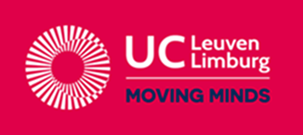 LESREFLECTIE OEFENLESSEN (SA/SV studiefase 2)LESREFLECTIE OEFENLESSEN (SA/SV studiefase 2)LESREFLECTIE OEFENLESSEN (SA/SV studiefase 2)LESREFLECTIE OEFENLESSEN (SA/SV studiefase 2)LESREFLECTIE OEFENLESSEN (SA/SV studiefase 2)LESREFLECTIE OEFENLESSEN (SA/SV studiefase 2)LESREFLECTIE OEFENLESSEN (SA/SV studiefase 2)LESREFLECTIE OEFENLESSEN (SA/SV studiefase 2)Naam:Mathieu Desmet	Klas:/	Vakkencombinatie:Wiskunde / Aardrijkskunde	Vak:AardrijkskundeUC Leuven-LimburgLerarenopleidingVestiging HeverleeHertogstraat 178, 3001 HeverleeTel. +32 16 37 56 00School:UCLL	Richting SO:/	UC Leuven-LimburgLerarenopleidingVestiging HeverleeHertogstraat 178, 3001 HeverleeTel. +32 16 37 56 00Stagebegeleider:H. Verstappen	Datum:13-10-2015	